جملات درست یا نادرست را با علامت (×) مشخص کنید.در شعر «هدیه های خدا»، منظور از تو چه کسی است؟     الف) خدای مهربان                                                ب) ابرهای  باران زادر شعر «هدیه های خدا»، نام کدام یک از آفریده های خداوند آمده است؟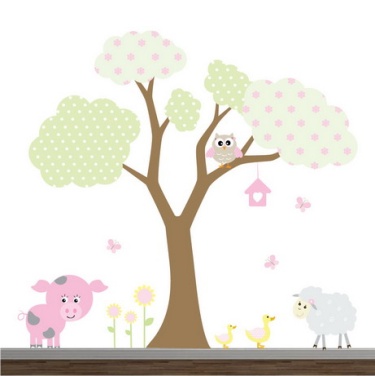     الف) باران، آسمان، رنگین کمان، درخت، گل                ب) انسان، کوه، دشت، صحرا، حیوانوقتی جهان طبیعت را می بینیم و در آن تفکر می کنیم، به چه نتیجه ای می رسیم؟                        الف) مهربانی و قدرت خداوند                                      ب) بزرگی و زیبایی جهان معنای توکل چیست؟     الف) تکیه کردن                                                    ب) امیدواریچرا باید فقط بر خدای یگانه تکیه کنیم؟......................................................به نظر شما چرا خداوند نسبت به همه ی موجودات مهربان است؟................................................چرا خداوند این همه نعمت به ما داده است؟...........................................................کدام یک از نام های خداوند به این معنی است که «شبیه ندارد»؟             الف) دانا              ب)بی نظیر             ج)یکتا               د)زیباجمله ی «خدا دانا است»یعنی خدا دارای .............. است.               الف) علم                                           ب) قدرت کدام صفت زشت در برادران یوسف، سبب شد که آن ها یوسف را از پدر دور کنند؟                       الف)  حسادت                                                       ب)  نادانی               اولین اصل اعتقادی ما مسلمانان کدام است؟                       الف)  امامت                                                          ب) توحید  نعمت های خداوند مخصوص .................. است.                       الف)  همه ی موجودات                                         ب) انسان هایوسف درون چاه به چه چیزی امیدوار بود؟                       الف) رسین کاروانیان                                             ب)   لطف و رحمت خداوندزندگی ما انسان ها و همه ی موجودات جهان به ............. وابسته است.چه صفتی در یعقوب وجود داشت که سبب شد دوری فرزند خود را تحمل کند؟ .................................در داستان یوسف (ع) ، ................. به عنوان یک صفت اخلاقی ناپسند و ................. به عنوان صفت اخلاقی پسندیده معرفی شده است.توحید به چه معناست؟........................................هر آیه  را به معنی درست آن وصل کنید.درستنادرستانسان، آفریننده ی طبیعت زیبا است.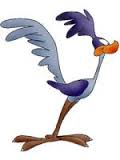 وقتی مهربانی خدا را نسبت به خود می بینیم، او را بیش تر دوست داریم.پدر و مادرم می توانند همه ی خواسته های مرا برآورده کنند.با فکر کردن به جهان آفرینش، شناخت ما نسبت به خداوند بیش تر می شود .امید داشتن به خدا و یاری خواستن از او ، سبب نجات از گرفتاری هاست.داستان زندگی یوسف و یعقوب، به ما درس صبر و توکل می دهد.بسم الله الرَحمن الرَحیم                        ○○خداوند بی نیاز استقُل هُو الله اَحَد                                        ○○فرزندی ندارد و فرزند کسی نیستاَللهُ  الصَمَد                                              ○○و همتا و همانندی نداردلَم یَلد وَ لَم یولَد                                     ○○بگو، او خداوند یکتاستوَ لَم یَکُن لَهُ کُفُواً اَحَد      ○○به نام خداوند بخشنده‌ی مهربان 